URZĄD MIASTA BIAŁOGARD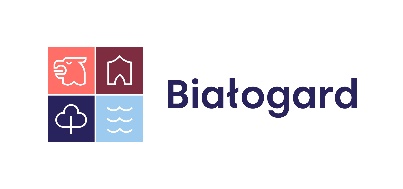 ul. 1 Maja 18, 78-200 Białogardtel. 94 35 79 112URZĄD MIASTA BIAŁOGARDul. 1 Maja 18, 78-200 Białogardtel. 94 35 79 112URZĄD MIASTA BIAŁOGARDul. 1 Maja 18, 78-200 Białogardtel. 94 35 79 112URZĄD MIASTA BIAŁOGARDul. 1 Maja 18, 78-200 Białogardtel. 94 35 79 112URZĄD MIASTA BIAŁOGARDul. 1 Maja 18, 78-200 Białogardtel. 94 35 79 112BF-05KARTA INFORMACYJNAZWROT PODATKU AKCYZOWEGOKARTA INFORMACYJNAZWROT PODATKU AKCYZOWEGOKARTA INFORMACYJNAZWROT PODATKU AKCYZOWEGOObowiązuje od01-02-2024BF-05KARTA INFORMACYJNAZWROT PODATKU AKCYZOWEGOKARTA INFORMACYJNAZWROT PODATKU AKCYZOWEGOKARTA INFORMACYJNAZWROT PODATKU AKCYZOWEGOWersja 10PODSTAWA PRAWNARozporządzenie Rady Ministrów z dnia 7 grudnia  2023 r. w sprawie stawki zwrotu podatku akcyzowego zawartego w cenie oleju napędowego wykorzystywanego do produkcji rolnej na 1 litr oleju w 2024 r. (Dz. U. z 2023 r., poz. 2674).Ustawa z dnia 10 marca 2006 r. o zwrocie podatku akcyzowego zawartego w cenie oleju napędowego wykorzystywanego do produkcji rolnej (Dz. U. z 2023 r., poz. 1948).WYMAGANE DOKUMENTYFormularz: Wniosek o zwrot podatku akcyzowego zawartego w cenie oleju napędowego wykorzystywanego do produkcji rolnej. Wzór wniosku ogłoszony w drodze rozporządzenia Ministra Rolnictwa i Rozwoju Wsi z dnia 26 stycznia 2024 r. (Dz. U. z 2024 r., poz. 106). (www.minrol.gov.pl)                     2.  Załączniki:                                Pierwszy termin:Faktury VAT lub ich kopie stanowiące dowód zakupu oleju napędowego w okresie od 1 sierpnia 2023 r.
do 31 stycznia 2024 r., -  jako załączniki do wniosku o zwrot podatku w ramach limitu przysługującego 
w 2024 roku  w ilości 40 l/1 DJP bydła, owiec, kóz i koni oraz 4 l/1 szt. świń do wniosku złożonego w terminie od 1 lutego 2024 r. do 29 lutego 2024 r. Drugi termin:Faktury VAT lub ich kopie stanowiące dowód zakupu oleju napędowego w okresie  od 1 lutego 2024 r. 
do 31 lipca 2024 r. -  jako załączniki do wniosku o zwrot podatku w ramach limitu przysługującego w 2024 r. w ilości 40 l/1 DJP bydła, owiec, kóz i koni oraz 4 l/1 szt. świń złożonego w terminie od 1 sierpnia 2024 r. do 2 września 2024 r.Pierwszy i Drugi termin:Dokument wydany przez kierownika biura powiatowego Agencji Restrukturyzacji i Modernizacji Rolnictwa zawierający informacje o średniej rocznej liczbie  świń oraz o liczbie dużych jednostek przeliczeniowych bydła/owiec/kóz/koni będących w posiadaniu producenta rolnego, w odniesieniu do każdej siedziby stada tego producenta, w ostatnim dniu każdego miesiąca roku poprzedzającego rok, w którym został złożony wniosek 
o zwrot podatku, ustalonej z uwzględnieniem wartości współczynników przeliczeniowych sztuk bydła/owiec/kóz/koni na duże jednostki przeliczeniowe określonych w załączniku do ustawy, na podstawie informacji zawartych w komputerowej bazie danych prowadzonej na podstawie ustawy z dnia 4 listopada 
2022 r. o systemie identyfikacji i rejestracji zwierząt (Dz. U. z 2023 r., poz. 1815) - w przypadku ubiegania się przez producenta rolnego o zwrot podatku w odniesieniu do bydła/owiec/kóz/koni oraz 
w odniesieniu do świń.Producent rolny może ubiegać się o zwrot podatku akcyzowego w odniesieniu do bydła, owiec, kóz, koni i świń w pierwszym lub drugim terminie danego roku dołączając do wniosku ww. dokument wydany przez kierownika biura powiatowego Agencji Restrukturyzacji i Modernizacji Rolnictwa wystawiony na siebie jednorazowo 
w danym roku. Formularz informacji przedstawianych przy ubieganiu się o pomoc w rolnictwie lub rybołówstwie inną niż pomoc de minimis w rolnictwie lub rybołówstwie.Kserokopie umowy dzierżawy w przypadku posiadaczy zależnych.                             3. Do wgląduOryginał umowy dzierżawy w przypadku posiadaczy zależnych.Faktury VAT w przypadku załączenia kopii.OPŁATYBrakLimit zwrotu podatku w 2024 r. stanowi sumę: kwoty 160,60 zł * ilość ha użytków rolnych, kwoty 58,40 zł *średnia roczna liczba DJP bydła, owiec, kóz i koni,kwoty   5,84 zł *średnia roczna liczba świń.              https://www.gov.pl/web/rolnictwo/zwrot-podatku-akcyzowegoTERMIN ZAŁATWIENIA SPRAWYW terminie 30 dni od dnia złożenia kompletnego wniosku. DOKUMENTY UZYSKIWANE PRZEZ URZĄDBrakMIEJSCE ZŁOŻENIA DOKUMENTÓWBiuro Obsługi InteresantaZŁOŻENIE WNIOSKU DROGĄ ELEKTRONICZNĄBrak możliwości złożenia wniosku drogą elektroniczną.ZAŁATWIA SPRAWĘWydział Budżetu i Finansów – Referat podatków i opłat, pok. 228 tel. 94 3579 112SPOSÓB ODBIORU DOKUMENTÓWOrgan podatkowy doręcza pisma za pokwitowaniem przez operatora pocztowego lub pracownika       uprawnionego do doręczania korespondencji lub osobiście.TRYB ODWOŁAWCZYOd decyzji służy prawo wniesienia odwołania do Samorządowego Kolegium Odwoławczego w Koszalinie, za pośrednictwem Burmistrza Białogardu, w terminie 14 dni od daty doręczenia decyzji.UWAGIWypłata producentom rolnym zwrotu podatku akcyzowego nastąpi w terminie:a) 1 - 30 kwietnia 2024 r. w przypadku złożenia wniosku w pierwszym terminie, 
b) 1 - 31 października 2024 r. w przypadku złożenia wniosku w drugim terminie, 
przelewem na rachunek bankowy podany we wniosku.PODSTAWA PRAWNARozporządzenie Rady Ministrów z dnia 7 grudnia  2023 r. w sprawie stawki zwrotu podatku akcyzowego zawartego w cenie oleju napędowego wykorzystywanego do produkcji rolnej na 1 litr oleju w 2024 r. (Dz. U. z 2023 r., poz. 2674).Ustawa z dnia 10 marca 2006 r. o zwrocie podatku akcyzowego zawartego w cenie oleju napędowego wykorzystywanego do produkcji rolnej (Dz. U. z 2023 r., poz. 1948).WYMAGANE DOKUMENTYFormularz: Wniosek o zwrot podatku akcyzowego zawartego w cenie oleju napędowego wykorzystywanego do produkcji rolnej. Wzór wniosku ogłoszony w drodze rozporządzenia Ministra Rolnictwa i Rozwoju Wsi z dnia 26 stycznia 2024 r. (Dz. U. z 2024 r., poz. 106). (www.minrol.gov.pl)                     2.  Załączniki:                                Pierwszy termin:Faktury VAT lub ich kopie stanowiące dowód zakupu oleju napędowego w okresie od 1 sierpnia 2023 r.
do 31 stycznia 2024 r., -  jako załączniki do wniosku o zwrot podatku w ramach limitu przysługującego 
w 2024 roku  w ilości 40 l/1 DJP bydła, owiec, kóz i koni oraz 4 l/1 szt. świń do wniosku złożonego w terminie od 1 lutego 2024 r. do 29 lutego 2024 r. Drugi termin:Faktury VAT lub ich kopie stanowiące dowód zakupu oleju napędowego w okresie  od 1 lutego 2024 r. 
do 31 lipca 2024 r. -  jako załączniki do wniosku o zwrot podatku w ramach limitu przysługującego w 2024 r. w ilości 40 l/1 DJP bydła, owiec, kóz i koni oraz 4 l/1 szt. świń złożonego w terminie od 1 sierpnia 2024 r. do 2 września 2024 r.Pierwszy i Drugi termin:Dokument wydany przez kierownika biura powiatowego Agencji Restrukturyzacji i Modernizacji Rolnictwa zawierający informacje o średniej rocznej liczbie  świń oraz o liczbie dużych jednostek przeliczeniowych bydła/owiec/kóz/koni będących w posiadaniu producenta rolnego, w odniesieniu do każdej siedziby stada tego producenta, w ostatnim dniu każdego miesiąca roku poprzedzającego rok, w którym został złożony wniosek 
o zwrot podatku, ustalonej z uwzględnieniem wartości współczynników przeliczeniowych sztuk bydła/owiec/kóz/koni na duże jednostki przeliczeniowe określonych w załączniku do ustawy, na podstawie informacji zawartych w komputerowej bazie danych prowadzonej na podstawie ustawy z dnia 4 listopada 
2022 r. o systemie identyfikacji i rejestracji zwierząt (Dz. U. z 2023 r., poz. 1815) - w przypadku ubiegania się przez producenta rolnego o zwrot podatku w odniesieniu do bydła/owiec/kóz/koni oraz 
w odniesieniu do świń.Producent rolny może ubiegać się o zwrot podatku akcyzowego w odniesieniu do bydła, owiec, kóz, koni i świń w pierwszym lub drugim terminie danego roku dołączając do wniosku ww. dokument wydany przez kierownika biura powiatowego Agencji Restrukturyzacji i Modernizacji Rolnictwa wystawiony na siebie jednorazowo 
w danym roku. Formularz informacji przedstawianych przy ubieganiu się o pomoc w rolnictwie lub rybołówstwie inną niż pomoc de minimis w rolnictwie lub rybołówstwie.Kserokopie umowy dzierżawy w przypadku posiadaczy zależnych.                             3. Do wgląduOryginał umowy dzierżawy w przypadku posiadaczy zależnych.Faktury VAT w przypadku załączenia kopii.OPŁATYBrakLimit zwrotu podatku w 2024 r. stanowi sumę: kwoty 160,60 zł * ilość ha użytków rolnych, kwoty 58,40 zł *średnia roczna liczba DJP bydła, owiec, kóz i koni,kwoty   5,84 zł *średnia roczna liczba świń.              https://www.gov.pl/web/rolnictwo/zwrot-podatku-akcyzowegoTERMIN ZAŁATWIENIA SPRAWYW terminie 30 dni od dnia złożenia kompletnego wniosku. DOKUMENTY UZYSKIWANE PRZEZ URZĄDBrakMIEJSCE ZŁOŻENIA DOKUMENTÓWBiuro Obsługi InteresantaZŁOŻENIE WNIOSKU DROGĄ ELEKTRONICZNĄBrak możliwości złożenia wniosku drogą elektroniczną.ZAŁATWIA SPRAWĘWydział Budżetu i Finansów – Referat podatków i opłat, pok. 228 tel. 94 3579 112SPOSÓB ODBIORU DOKUMENTÓWOrgan podatkowy doręcza pisma za pokwitowaniem przez operatora pocztowego lub pracownika       uprawnionego do doręczania korespondencji lub osobiście.TRYB ODWOŁAWCZYOd decyzji służy prawo wniesienia odwołania do Samorządowego Kolegium Odwoławczego w Koszalinie, za pośrednictwem Burmistrza Białogardu, w terminie 14 dni od daty doręczenia decyzji.UWAGIWypłata producentom rolnym zwrotu podatku akcyzowego nastąpi w terminie:a) 1 - 30 kwietnia 2024 r. w przypadku złożenia wniosku w pierwszym terminie, 
b) 1 - 31 października 2024 r. w przypadku złożenia wniosku w drugim terminie, 
przelewem na rachunek bankowy podany we wniosku.PODSTAWA PRAWNARozporządzenie Rady Ministrów z dnia 7 grudnia  2023 r. w sprawie stawki zwrotu podatku akcyzowego zawartego w cenie oleju napędowego wykorzystywanego do produkcji rolnej na 1 litr oleju w 2024 r. (Dz. U. z 2023 r., poz. 2674).Ustawa z dnia 10 marca 2006 r. o zwrocie podatku akcyzowego zawartego w cenie oleju napędowego wykorzystywanego do produkcji rolnej (Dz. U. z 2023 r., poz. 1948).WYMAGANE DOKUMENTYFormularz: Wniosek o zwrot podatku akcyzowego zawartego w cenie oleju napędowego wykorzystywanego do produkcji rolnej. Wzór wniosku ogłoszony w drodze rozporządzenia Ministra Rolnictwa i Rozwoju Wsi z dnia 26 stycznia 2024 r. (Dz. U. z 2024 r., poz. 106). (www.minrol.gov.pl)                     2.  Załączniki:                                Pierwszy termin:Faktury VAT lub ich kopie stanowiące dowód zakupu oleju napędowego w okresie od 1 sierpnia 2023 r.
do 31 stycznia 2024 r., -  jako załączniki do wniosku o zwrot podatku w ramach limitu przysługującego 
w 2024 roku  w ilości 40 l/1 DJP bydła, owiec, kóz i koni oraz 4 l/1 szt. świń do wniosku złożonego w terminie od 1 lutego 2024 r. do 29 lutego 2024 r. Drugi termin:Faktury VAT lub ich kopie stanowiące dowód zakupu oleju napędowego w okresie  od 1 lutego 2024 r. 
do 31 lipca 2024 r. -  jako załączniki do wniosku o zwrot podatku w ramach limitu przysługującego w 2024 r. w ilości 40 l/1 DJP bydła, owiec, kóz i koni oraz 4 l/1 szt. świń złożonego w terminie od 1 sierpnia 2024 r. do 2 września 2024 r.Pierwszy i Drugi termin:Dokument wydany przez kierownika biura powiatowego Agencji Restrukturyzacji i Modernizacji Rolnictwa zawierający informacje o średniej rocznej liczbie  świń oraz o liczbie dużych jednostek przeliczeniowych bydła/owiec/kóz/koni będących w posiadaniu producenta rolnego, w odniesieniu do każdej siedziby stada tego producenta, w ostatnim dniu każdego miesiąca roku poprzedzającego rok, w którym został złożony wniosek 
o zwrot podatku, ustalonej z uwzględnieniem wartości współczynników przeliczeniowych sztuk bydła/owiec/kóz/koni na duże jednostki przeliczeniowe określonych w załączniku do ustawy, na podstawie informacji zawartych w komputerowej bazie danych prowadzonej na podstawie ustawy z dnia 4 listopada 
2022 r. o systemie identyfikacji i rejestracji zwierząt (Dz. U. z 2023 r., poz. 1815) - w przypadku ubiegania się przez producenta rolnego o zwrot podatku w odniesieniu do bydła/owiec/kóz/koni oraz 
w odniesieniu do świń.Producent rolny może ubiegać się o zwrot podatku akcyzowego w odniesieniu do bydła, owiec, kóz, koni i świń w pierwszym lub drugim terminie danego roku dołączając do wniosku ww. dokument wydany przez kierownika biura powiatowego Agencji Restrukturyzacji i Modernizacji Rolnictwa wystawiony na siebie jednorazowo 
w danym roku. Formularz informacji przedstawianych przy ubieganiu się o pomoc w rolnictwie lub rybołówstwie inną niż pomoc de minimis w rolnictwie lub rybołówstwie.Kserokopie umowy dzierżawy w przypadku posiadaczy zależnych.                             3. Do wgląduOryginał umowy dzierżawy w przypadku posiadaczy zależnych.Faktury VAT w przypadku załączenia kopii.OPŁATYBrakLimit zwrotu podatku w 2024 r. stanowi sumę: kwoty 160,60 zł * ilość ha użytków rolnych, kwoty 58,40 zł *średnia roczna liczba DJP bydła, owiec, kóz i koni,kwoty   5,84 zł *średnia roczna liczba świń.              https://www.gov.pl/web/rolnictwo/zwrot-podatku-akcyzowegoTERMIN ZAŁATWIENIA SPRAWYW terminie 30 dni od dnia złożenia kompletnego wniosku. DOKUMENTY UZYSKIWANE PRZEZ URZĄDBrakMIEJSCE ZŁOŻENIA DOKUMENTÓWBiuro Obsługi InteresantaZŁOŻENIE WNIOSKU DROGĄ ELEKTRONICZNĄBrak możliwości złożenia wniosku drogą elektroniczną.ZAŁATWIA SPRAWĘWydział Budżetu i Finansów – Referat podatków i opłat, pok. 228 tel. 94 3579 112SPOSÓB ODBIORU DOKUMENTÓWOrgan podatkowy doręcza pisma za pokwitowaniem przez operatora pocztowego lub pracownika       uprawnionego do doręczania korespondencji lub osobiście.TRYB ODWOŁAWCZYOd decyzji służy prawo wniesienia odwołania do Samorządowego Kolegium Odwoławczego w Koszalinie, za pośrednictwem Burmistrza Białogardu, w terminie 14 dni od daty doręczenia decyzji.UWAGIWypłata producentom rolnym zwrotu podatku akcyzowego nastąpi w terminie:a) 1 - 30 kwietnia 2024 r. w przypadku złożenia wniosku w pierwszym terminie, 
b) 1 - 31 października 2024 r. w przypadku złożenia wniosku w drugim terminie, 
przelewem na rachunek bankowy podany we wniosku.PODSTAWA PRAWNARozporządzenie Rady Ministrów z dnia 7 grudnia  2023 r. w sprawie stawki zwrotu podatku akcyzowego zawartego w cenie oleju napędowego wykorzystywanego do produkcji rolnej na 1 litr oleju w 2024 r. (Dz. U. z 2023 r., poz. 2674).Ustawa z dnia 10 marca 2006 r. o zwrocie podatku akcyzowego zawartego w cenie oleju napędowego wykorzystywanego do produkcji rolnej (Dz. U. z 2023 r., poz. 1948).WYMAGANE DOKUMENTYFormularz: Wniosek o zwrot podatku akcyzowego zawartego w cenie oleju napędowego wykorzystywanego do produkcji rolnej. Wzór wniosku ogłoszony w drodze rozporządzenia Ministra Rolnictwa i Rozwoju Wsi z dnia 26 stycznia 2024 r. (Dz. U. z 2024 r., poz. 106). (www.minrol.gov.pl)                     2.  Załączniki:                                Pierwszy termin:Faktury VAT lub ich kopie stanowiące dowód zakupu oleju napędowego w okresie od 1 sierpnia 2023 r.
do 31 stycznia 2024 r., -  jako załączniki do wniosku o zwrot podatku w ramach limitu przysługującego 
w 2024 roku  w ilości 40 l/1 DJP bydła, owiec, kóz i koni oraz 4 l/1 szt. świń do wniosku złożonego w terminie od 1 lutego 2024 r. do 29 lutego 2024 r. Drugi termin:Faktury VAT lub ich kopie stanowiące dowód zakupu oleju napędowego w okresie  od 1 lutego 2024 r. 
do 31 lipca 2024 r. -  jako załączniki do wniosku o zwrot podatku w ramach limitu przysługującego w 2024 r. w ilości 40 l/1 DJP bydła, owiec, kóz i koni oraz 4 l/1 szt. świń złożonego w terminie od 1 sierpnia 2024 r. do 2 września 2024 r.Pierwszy i Drugi termin:Dokument wydany przez kierownika biura powiatowego Agencji Restrukturyzacji i Modernizacji Rolnictwa zawierający informacje o średniej rocznej liczbie  świń oraz o liczbie dużych jednostek przeliczeniowych bydła/owiec/kóz/koni będących w posiadaniu producenta rolnego, w odniesieniu do każdej siedziby stada tego producenta, w ostatnim dniu każdego miesiąca roku poprzedzającego rok, w którym został złożony wniosek 
o zwrot podatku, ustalonej z uwzględnieniem wartości współczynników przeliczeniowych sztuk bydła/owiec/kóz/koni na duże jednostki przeliczeniowe określonych w załączniku do ustawy, na podstawie informacji zawartych w komputerowej bazie danych prowadzonej na podstawie ustawy z dnia 4 listopada 
2022 r. o systemie identyfikacji i rejestracji zwierząt (Dz. U. z 2023 r., poz. 1815) - w przypadku ubiegania się przez producenta rolnego o zwrot podatku w odniesieniu do bydła/owiec/kóz/koni oraz 
w odniesieniu do świń.Producent rolny może ubiegać się o zwrot podatku akcyzowego w odniesieniu do bydła, owiec, kóz, koni i świń w pierwszym lub drugim terminie danego roku dołączając do wniosku ww. dokument wydany przez kierownika biura powiatowego Agencji Restrukturyzacji i Modernizacji Rolnictwa wystawiony na siebie jednorazowo 
w danym roku. Formularz informacji przedstawianych przy ubieganiu się o pomoc w rolnictwie lub rybołówstwie inną niż pomoc de minimis w rolnictwie lub rybołówstwie.Kserokopie umowy dzierżawy w przypadku posiadaczy zależnych.                             3. Do wgląduOryginał umowy dzierżawy w przypadku posiadaczy zależnych.Faktury VAT w przypadku załączenia kopii.OPŁATYBrakLimit zwrotu podatku w 2024 r. stanowi sumę: kwoty 160,60 zł * ilość ha użytków rolnych, kwoty 58,40 zł *średnia roczna liczba DJP bydła, owiec, kóz i koni,kwoty   5,84 zł *średnia roczna liczba świń.              https://www.gov.pl/web/rolnictwo/zwrot-podatku-akcyzowegoTERMIN ZAŁATWIENIA SPRAWYW terminie 30 dni od dnia złożenia kompletnego wniosku. DOKUMENTY UZYSKIWANE PRZEZ URZĄDBrakMIEJSCE ZŁOŻENIA DOKUMENTÓWBiuro Obsługi InteresantaZŁOŻENIE WNIOSKU DROGĄ ELEKTRONICZNĄBrak możliwości złożenia wniosku drogą elektroniczną.ZAŁATWIA SPRAWĘWydział Budżetu i Finansów – Referat podatków i opłat, pok. 228 tel. 94 3579 112SPOSÓB ODBIORU DOKUMENTÓWOrgan podatkowy doręcza pisma za pokwitowaniem przez operatora pocztowego lub pracownika       uprawnionego do doręczania korespondencji lub osobiście.TRYB ODWOŁAWCZYOd decyzji służy prawo wniesienia odwołania do Samorządowego Kolegium Odwoławczego w Koszalinie, za pośrednictwem Burmistrza Białogardu, w terminie 14 dni od daty doręczenia decyzji.UWAGIWypłata producentom rolnym zwrotu podatku akcyzowego nastąpi w terminie:a) 1 - 30 kwietnia 2024 r. w przypadku złożenia wniosku w pierwszym terminie, 
b) 1 - 31 października 2024 r. w przypadku złożenia wniosku w drugim terminie, 
przelewem na rachunek bankowy podany we wniosku.PODSTAWA PRAWNARozporządzenie Rady Ministrów z dnia 7 grudnia  2023 r. w sprawie stawki zwrotu podatku akcyzowego zawartego w cenie oleju napędowego wykorzystywanego do produkcji rolnej na 1 litr oleju w 2024 r. (Dz. U. z 2023 r., poz. 2674).Ustawa z dnia 10 marca 2006 r. o zwrocie podatku akcyzowego zawartego w cenie oleju napędowego wykorzystywanego do produkcji rolnej (Dz. U. z 2023 r., poz. 1948).WYMAGANE DOKUMENTYFormularz: Wniosek o zwrot podatku akcyzowego zawartego w cenie oleju napędowego wykorzystywanego do produkcji rolnej. Wzór wniosku ogłoszony w drodze rozporządzenia Ministra Rolnictwa i Rozwoju Wsi z dnia 26 stycznia 2024 r. (Dz. U. z 2024 r., poz. 106). (www.minrol.gov.pl)                     2.  Załączniki:                                Pierwszy termin:Faktury VAT lub ich kopie stanowiące dowód zakupu oleju napędowego w okresie od 1 sierpnia 2023 r.
do 31 stycznia 2024 r., -  jako załączniki do wniosku o zwrot podatku w ramach limitu przysługującego 
w 2024 roku  w ilości 40 l/1 DJP bydła, owiec, kóz i koni oraz 4 l/1 szt. świń do wniosku złożonego w terminie od 1 lutego 2024 r. do 29 lutego 2024 r. Drugi termin:Faktury VAT lub ich kopie stanowiące dowód zakupu oleju napędowego w okresie  od 1 lutego 2024 r. 
do 31 lipca 2024 r. -  jako załączniki do wniosku o zwrot podatku w ramach limitu przysługującego w 2024 r. w ilości 40 l/1 DJP bydła, owiec, kóz i koni oraz 4 l/1 szt. świń złożonego w terminie od 1 sierpnia 2024 r. do 2 września 2024 r.Pierwszy i Drugi termin:Dokument wydany przez kierownika biura powiatowego Agencji Restrukturyzacji i Modernizacji Rolnictwa zawierający informacje o średniej rocznej liczbie  świń oraz o liczbie dużych jednostek przeliczeniowych bydła/owiec/kóz/koni będących w posiadaniu producenta rolnego, w odniesieniu do każdej siedziby stada tego producenta, w ostatnim dniu każdego miesiąca roku poprzedzającego rok, w którym został złożony wniosek 
o zwrot podatku, ustalonej z uwzględnieniem wartości współczynników przeliczeniowych sztuk bydła/owiec/kóz/koni na duże jednostki przeliczeniowe określonych w załączniku do ustawy, na podstawie informacji zawartych w komputerowej bazie danych prowadzonej na podstawie ustawy z dnia 4 listopada 
2022 r. o systemie identyfikacji i rejestracji zwierząt (Dz. U. z 2023 r., poz. 1815) - w przypadku ubiegania się przez producenta rolnego o zwrot podatku w odniesieniu do bydła/owiec/kóz/koni oraz 
w odniesieniu do świń.Producent rolny może ubiegać się o zwrot podatku akcyzowego w odniesieniu do bydła, owiec, kóz, koni i świń w pierwszym lub drugim terminie danego roku dołączając do wniosku ww. dokument wydany przez kierownika biura powiatowego Agencji Restrukturyzacji i Modernizacji Rolnictwa wystawiony na siebie jednorazowo 
w danym roku. Formularz informacji przedstawianych przy ubieganiu się o pomoc w rolnictwie lub rybołówstwie inną niż pomoc de minimis w rolnictwie lub rybołówstwie.Kserokopie umowy dzierżawy w przypadku posiadaczy zależnych.                             3. Do wgląduOryginał umowy dzierżawy w przypadku posiadaczy zależnych.Faktury VAT w przypadku załączenia kopii.OPŁATYBrakLimit zwrotu podatku w 2024 r. stanowi sumę: kwoty 160,60 zł * ilość ha użytków rolnych, kwoty 58,40 zł *średnia roczna liczba DJP bydła, owiec, kóz i koni,kwoty   5,84 zł *średnia roczna liczba świń.              https://www.gov.pl/web/rolnictwo/zwrot-podatku-akcyzowegoTERMIN ZAŁATWIENIA SPRAWYW terminie 30 dni od dnia złożenia kompletnego wniosku. DOKUMENTY UZYSKIWANE PRZEZ URZĄDBrakMIEJSCE ZŁOŻENIA DOKUMENTÓWBiuro Obsługi InteresantaZŁOŻENIE WNIOSKU DROGĄ ELEKTRONICZNĄBrak możliwości złożenia wniosku drogą elektroniczną.ZAŁATWIA SPRAWĘWydział Budżetu i Finansów – Referat podatków i opłat, pok. 228 tel. 94 3579 112SPOSÓB ODBIORU DOKUMENTÓWOrgan podatkowy doręcza pisma za pokwitowaniem przez operatora pocztowego lub pracownika       uprawnionego do doręczania korespondencji lub osobiście.TRYB ODWOŁAWCZYOd decyzji służy prawo wniesienia odwołania do Samorządowego Kolegium Odwoławczego w Koszalinie, za pośrednictwem Burmistrza Białogardu, w terminie 14 dni od daty doręczenia decyzji.UWAGIWypłata producentom rolnym zwrotu podatku akcyzowego nastąpi w terminie:a) 1 - 30 kwietnia 2024 r. w przypadku złożenia wniosku w pierwszym terminie, 
b) 1 - 31 października 2024 r. w przypadku złożenia wniosku w drugim terminie, 
przelewem na rachunek bankowy podany we wniosku.PODSTAWA PRAWNARozporządzenie Rady Ministrów z dnia 7 grudnia  2023 r. w sprawie stawki zwrotu podatku akcyzowego zawartego w cenie oleju napędowego wykorzystywanego do produkcji rolnej na 1 litr oleju w 2024 r. (Dz. U. z 2023 r., poz. 2674).Ustawa z dnia 10 marca 2006 r. o zwrocie podatku akcyzowego zawartego w cenie oleju napędowego wykorzystywanego do produkcji rolnej (Dz. U. z 2023 r., poz. 1948).WYMAGANE DOKUMENTYFormularz: Wniosek o zwrot podatku akcyzowego zawartego w cenie oleju napędowego wykorzystywanego do produkcji rolnej. Wzór wniosku ogłoszony w drodze rozporządzenia Ministra Rolnictwa i Rozwoju Wsi z dnia 26 stycznia 2024 r. (Dz. U. z 2024 r., poz. 106). (www.minrol.gov.pl)                     2.  Załączniki:                                Pierwszy termin:Faktury VAT lub ich kopie stanowiące dowód zakupu oleju napędowego w okresie od 1 sierpnia 2023 r.
do 31 stycznia 2024 r., -  jako załączniki do wniosku o zwrot podatku w ramach limitu przysługującego 
w 2024 roku  w ilości 40 l/1 DJP bydła, owiec, kóz i koni oraz 4 l/1 szt. świń do wniosku złożonego w terminie od 1 lutego 2024 r. do 29 lutego 2024 r. Drugi termin:Faktury VAT lub ich kopie stanowiące dowód zakupu oleju napędowego w okresie  od 1 lutego 2024 r. 
do 31 lipca 2024 r. -  jako załączniki do wniosku o zwrot podatku w ramach limitu przysługującego w 2024 r. w ilości 40 l/1 DJP bydła, owiec, kóz i koni oraz 4 l/1 szt. świń złożonego w terminie od 1 sierpnia 2024 r. do 2 września 2024 r.Pierwszy i Drugi termin:Dokument wydany przez kierownika biura powiatowego Agencji Restrukturyzacji i Modernizacji Rolnictwa zawierający informacje o średniej rocznej liczbie  świń oraz o liczbie dużych jednostek przeliczeniowych bydła/owiec/kóz/koni będących w posiadaniu producenta rolnego, w odniesieniu do każdej siedziby stada tego producenta, w ostatnim dniu każdego miesiąca roku poprzedzającego rok, w którym został złożony wniosek 
o zwrot podatku, ustalonej z uwzględnieniem wartości współczynników przeliczeniowych sztuk bydła/owiec/kóz/koni na duże jednostki przeliczeniowe określonych w załączniku do ustawy, na podstawie informacji zawartych w komputerowej bazie danych prowadzonej na podstawie ustawy z dnia 4 listopada 
2022 r. o systemie identyfikacji i rejestracji zwierząt (Dz. U. z 2023 r., poz. 1815) - w przypadku ubiegania się przez producenta rolnego o zwrot podatku w odniesieniu do bydła/owiec/kóz/koni oraz 
w odniesieniu do świń.Producent rolny może ubiegać się o zwrot podatku akcyzowego w odniesieniu do bydła, owiec, kóz, koni i świń w pierwszym lub drugim terminie danego roku dołączając do wniosku ww. dokument wydany przez kierownika biura powiatowego Agencji Restrukturyzacji i Modernizacji Rolnictwa wystawiony na siebie jednorazowo 
w danym roku. Formularz informacji przedstawianych przy ubieganiu się o pomoc w rolnictwie lub rybołówstwie inną niż pomoc de minimis w rolnictwie lub rybołówstwie.Kserokopie umowy dzierżawy w przypadku posiadaczy zależnych.                             3. Do wgląduOryginał umowy dzierżawy w przypadku posiadaczy zależnych.Faktury VAT w przypadku załączenia kopii.OPŁATYBrakLimit zwrotu podatku w 2024 r. stanowi sumę: kwoty 160,60 zł * ilość ha użytków rolnych, kwoty 58,40 zł *średnia roczna liczba DJP bydła, owiec, kóz i koni,kwoty   5,84 zł *średnia roczna liczba świń.              https://www.gov.pl/web/rolnictwo/zwrot-podatku-akcyzowegoTERMIN ZAŁATWIENIA SPRAWYW terminie 30 dni od dnia złożenia kompletnego wniosku. DOKUMENTY UZYSKIWANE PRZEZ URZĄDBrakMIEJSCE ZŁOŻENIA DOKUMENTÓWBiuro Obsługi InteresantaZŁOŻENIE WNIOSKU DROGĄ ELEKTRONICZNĄBrak możliwości złożenia wniosku drogą elektroniczną.ZAŁATWIA SPRAWĘWydział Budżetu i Finansów – Referat podatków i opłat, pok. 228 tel. 94 3579 112SPOSÓB ODBIORU DOKUMENTÓWOrgan podatkowy doręcza pisma za pokwitowaniem przez operatora pocztowego lub pracownika       uprawnionego do doręczania korespondencji lub osobiście.TRYB ODWOŁAWCZYOd decyzji służy prawo wniesienia odwołania do Samorządowego Kolegium Odwoławczego w Koszalinie, za pośrednictwem Burmistrza Białogardu, w terminie 14 dni od daty doręczenia decyzji.UWAGIWypłata producentom rolnym zwrotu podatku akcyzowego nastąpi w terminie:a) 1 - 30 kwietnia 2024 r. w przypadku złożenia wniosku w pierwszym terminie, 
b) 1 - 31 października 2024 r. w przypadku złożenia wniosku w drugim terminie, 
przelewem na rachunek bankowy podany we wniosku.Sporządził:Iwona KubiakSkarbnik MiastaSporządził:Iwona KubiakSkarbnik MiastaSprawdził:Piotr JanowskiSekretarz MiastaZatwierdził:Emilia Bury Burmistrz BiałogarduZatwierdził:Emilia Bury Burmistrz Białogardu